Oktober og november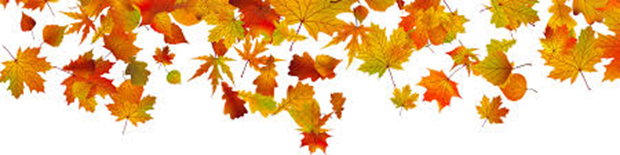 Da er vi godt i gang med dette barnehage året. Oppstarten har gått kjempebra. Både nye og «gamle» barn har funnet seg godt til rette etter sommer ferien. Det er en utrolig nysgjerrig og lærevillig gjeng vi har i år.Vi startet opp med tema «meg selv» og vennskap. Vi har brukt samlinger på å snakke om vennskap og hva en god venn er. Vi har prøvd å finne historier/fortellinger om situasjoner som barna kan kjenne seg igjen i. Vi har også lært oss noen nye sanger om vennskap. 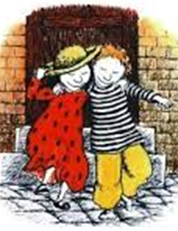 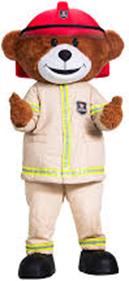 I ukene 38-40 hadde vi om nødetatene våre. Vi startet med brannvesenet. Vi så filmer og sang sanger. Bjørnis var veldig populær. Når vi hadde om politiet så vi også noen filmer, vi hørte på sangen til Apa i vennebyen. Til slutt hadde vi om ambulansen og litt førstehjelp. Det var 3 kjekke uker.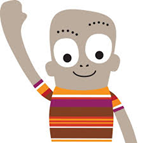 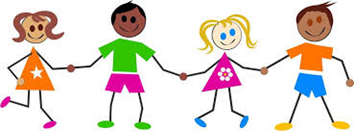 I barnehagen jobber vi mye med sosial kompetanse. Sosial kompetanse handler om å kunne kommunisere og samhandle godt med andre. Den sosiale kompetansen gir barnet ferdigheter som har betydning for barnets samspill (udir.no/laring-og-trivsel).«Å utvikle gode sosiale ferdigheter, empati og vennskap i barndommen er viktig for å kunne utvikle et godt selvbilde (Basiskompetanse i Stavangerbarnehagen)»Vi fortsetter med tema meg selv og vennskap frem til vi starter opp med jul og juleforberedelser, så fortsetter vi med tema meg selv og vennskap.Tidligere år har vi hatt et eget prosjekt fra Forut i forbindelse med FN dagen. Dette går ut i år. Istedenfor Forut så skal vi ha litt om Barnekonvisjonen og barns rettigheter. Vi vil velge ut noen tema som vi presentere i samlingene. Barnehagen har en serie på ti bøker med enkle fortellinger som handler om rettighetene.Takk for godt oppmøte på foreldremøtet vårt. For de av dere som ikke hadde anledning til å komme, så kommer det et referat med punkter som ble tatt opp.Nå begynner det å bli kaldt og vått ute. Husk å se at barna har godt med ekstraklær og regntøy/støvler. Det er veldig godt med noe varmt til å ha under regntøy fremover.Bursdagsbarn disse månedene: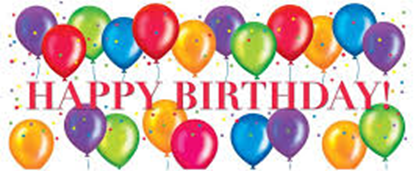 Tage 5 år 6. oktoberDaniel 5 år 5. novemberMed vennlig hilsen Meheret, Margrete, Anne og KristinPlanleggingsdager 11 og 12 november da er barnehagen stengt.